Група раннього віку "Дзвіночок"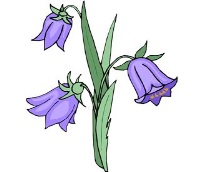 Вихователі: Тимощук Олена МиколаївнаГошко Алла ВолодимирівнаПропонуємо Вам цікаві завдання для розвитку дітей на  тиждень за темою «Птахи»Прочитайте казкуЖив собі їжачок. Вирішив він помандрувати, знайти собі нових друзів. Ішов, він ішов та побачив якихось незнайомих тварин.- Хто ви? – запитав їжачок. – Їжачки?- Ні, ми не їжачки, - відповіли тваринки. – Подивись, у вас, їжачків, укривають спинку голочки, а ми вкриті пір’ям повністю. Тож ми не схожі на тебе.- Напевне, ви білочки? – запитав їжачок.- Ні, ми не білочки. У білочки шубка та пухнастий хвіст, а в нас хутра немає і хвостик з пір’я. Та ще в нас є крила. Ми маємо дзьобики, якими здобуваємо їжу. Лапки в нас з кігтями, ними ми розгрібаємо землю і листячко. Так ми шукаємо черв’ячків, насіння, комашок, це наша їжа. Ми мешкаємо в гніздах, що мостимо надеревах, кущах, ховаємо в траві. Ми вміємо гарно співати, стрекотіти, свистіти, кукувати…ну що, здогадалися, як ми називаємося?- Так, це птахи. Їжачок і птахи потоваришували і вирішили разом жити в лісі та одне одному допомагати.2.Розкажіть дітям про птахівЖивляться птахи комахами і гризунами. Знищують багато шкідників в садах і в полях. Переносять насіння рослин на далекі відстані, де з нього виростає нова рослина. А ще птахи гарно співають. Всі вони поділяються на зимуючих і перелітних.Розгляньте картинки . Проведіть бесіду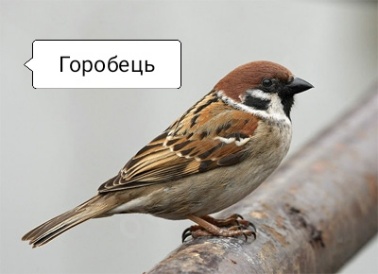 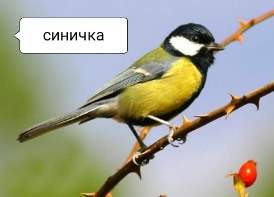 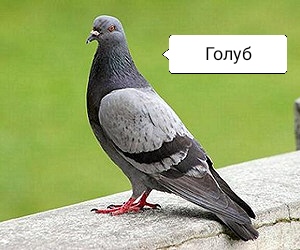 - Чим вкрите тіло?- З яких частин складається тіло?(голова, крила, тулуб, хвіст)- Що є на голові?- Чим корисні птахи?4. ФізкультхвилинкаКрильця пташки розправляють,     (руки піднімають в сторони)Їх до сонця піднімають.                  (руки піднімають догори)Потім можна політати             (імітують махи руками, ніби «крилами»)І комашок поганяти.На галявинку злетілись,Там зернят вони наїлись. (присідають, імітують, як дзьобають зернята)Потім знову прилетіли,У гніздечко хутко сіли.Перегляньте відео за посиланнямhttps://youtu.be/wuN7QbicDsAhttps://youtu.be/askNV7gfVW0Дидактична гра «Знайди тінь»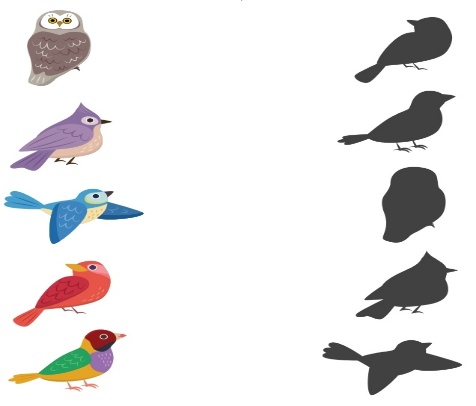 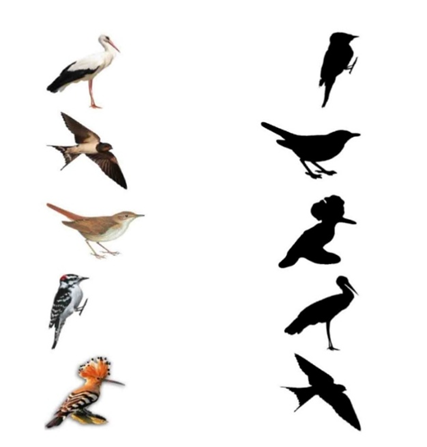 Дидактична гра «Хто не птах?»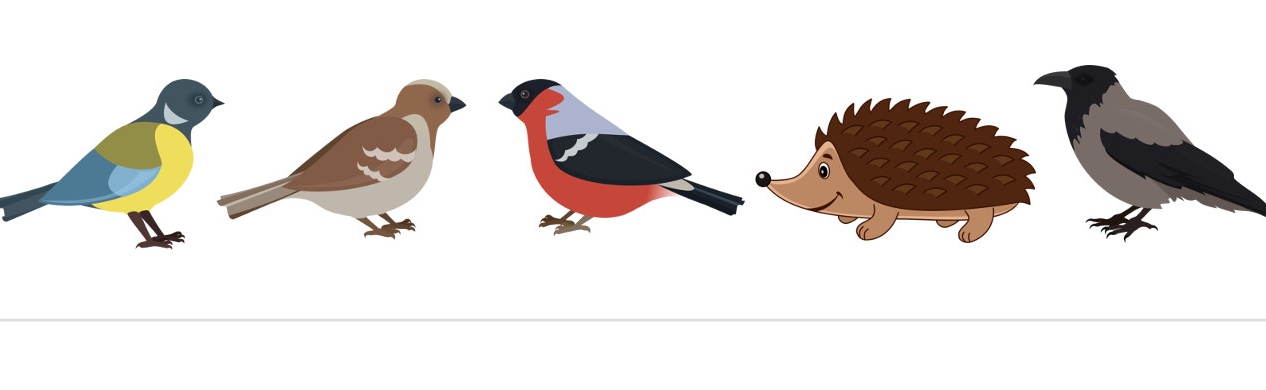 «Яка пташка зайва?»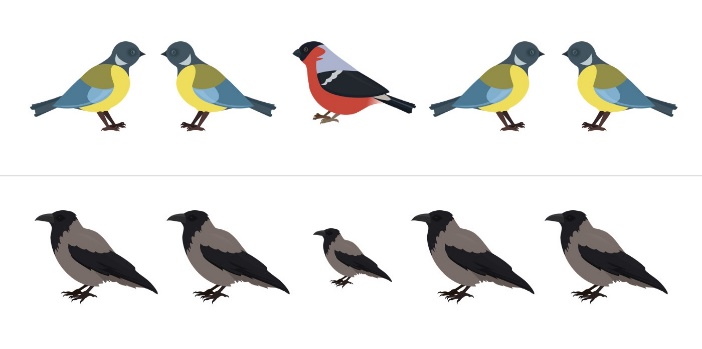 9.Аплікація "Крихти для пташок" Змазати клеєм площину годівнички.Діти засипають крупою змазану клеєм площину.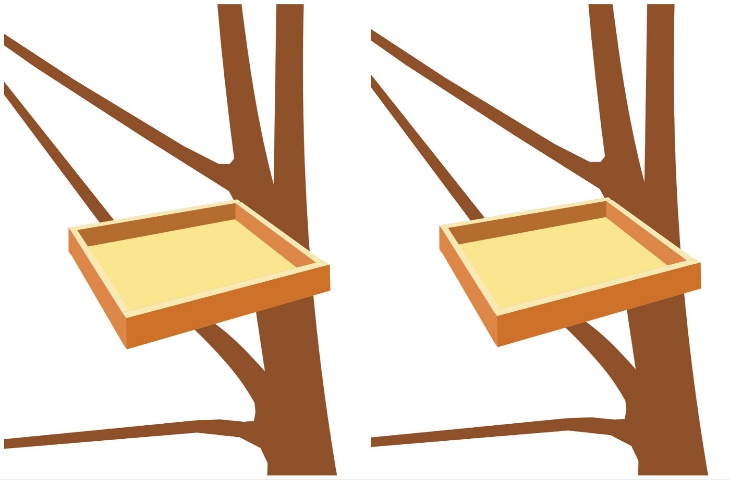 10.Вправа "Шпаківня" Виріжте з картону геометричні фігури. Викладіть шпаківню за зразком. За бажанням наклеїти фігури за зразком.Запитання:- Покажіть квадрат. Якого кольору квадрат?- Як називається фігура синього кольору?- Якої форми віконечко шпаківні?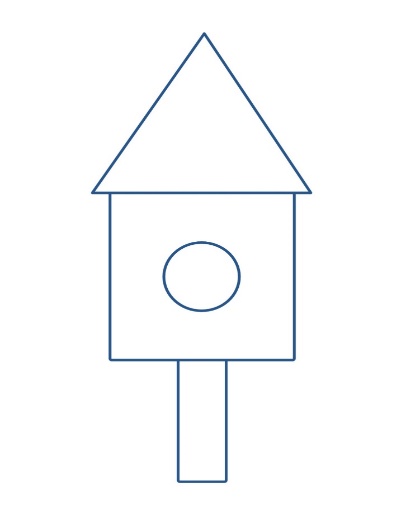 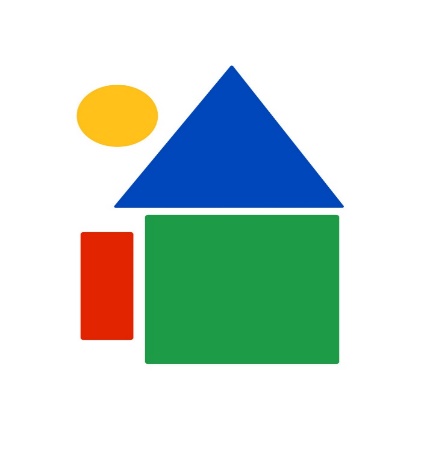 